Муниципальное бюджетное общеобразовательное учреждение«СРЕДНЯЯ ОБЩЕОБРАЗОВАТЕЛЬНАЯ ШКОЛА №58»Ленинский район г. Кемерово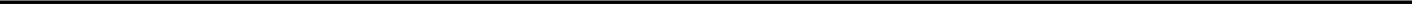 650056, Кемерово, ул. Ворошилова, 18 д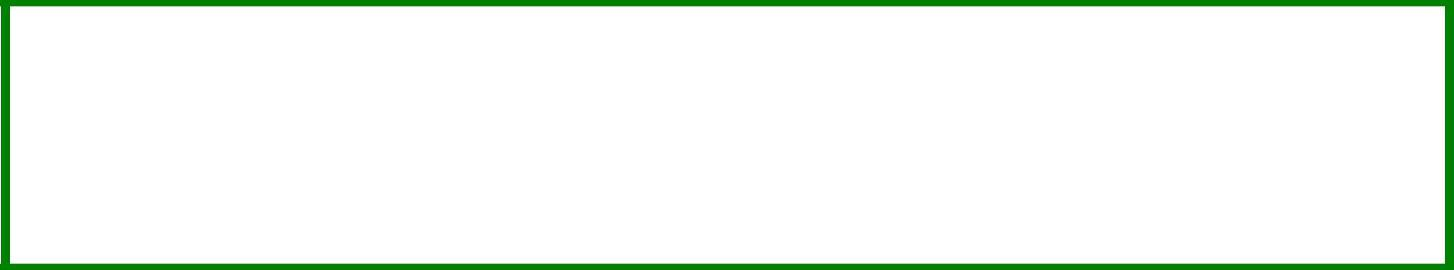 Уважаемые учителя, родители (законные представители) или лица, их заменяющие, друзья и партнеры общеобразовательного учреждения! Дорогиедрузья! Перед вами открытый информационный доклад о деятельности нашей школы в 2018- 2019 учебном году. Продолжена работа, направленная на создание комфортных условий для всех участников образовательного процесса, повышение качества образования. Мы считаем, что педагогический коллектив и администрация общеобразовательногоучреждения справились с поставленными задачами. Мы уверены, что информация, представленная в публичном докладе, актуальна и интересна для всех участников образовательного процесса и заинтересованных лиц, может стать основой для конструктивного диалога и деловыхпредложения. Мы рассказываем о том, чем живет школа, как работает, какие имеются потребности, что достигли. Цель доклада: информировать родителей (законных представителей) или лиц, их заменяющих, местную общественность об основных результатах и проблемах функционирования и развития общеобразовательного учреждения в 2018-2019 учебном году, способствовать развитию партнёрских отношений между общеобразовательным учреждением, родительской и местной общественностью; представить приоритетные направления развития и проблемы общеобразовательного учреждения.Информация, представленная в докладе, является достоверной, отражает реальное состояние развития общеобразовательного учреждения в 2017 - 2018 учебном году.Посредством публичного доклада мы обеспечиваем открытость работы нашего общеобразовательного учреждения и надеемся на расширение связей с социальными партнерами, повышение эффективности их взаимодействия. Доклад адресован: представителям органов власти, работникам системы образования, представителям средств массовой информации, общественным организациям и, прежде всего, учащимся, родителям (законным представителям) или лицам, их заменяющим, выбирающим школу для своего ребёнка, которые могут ознакомиться с укладом и традициями нашей школы, условиями обучения и воспитания, образовательными программами и перечнем дополнительных образовательных услуг. Доклад призван: ответить на следующие основные вопросы:Как школьная система образования реализует свои основные функции?Все ли дети имеют равные возможности получить образование?Какой уровень и качество образования им обеспечивается?Как реализуется социально-воспитательная функция школьной системы образования?Каковы   ресурсы   общеобразовательного   учреждения   и	насколько	эффективно они используются?Каково положение педагогов – ключевого звена системы образования?Как выглядит школа по сравнению с другими общеобразовательными учреждениями соответствующего уровня по ключевым показателям?Как решаются в школе вопросы здоровьесбережения детей?Какие	меры	предпринимаются	для	развития   общеобразовательного	учреждения	- направления деятельности, результаты, перспективы? Доклад, включая разработку структуры, предоставление статистических данных и аналитических материалов, разработан рабочей группой в составе:директор школы – Ольга Николаевна Селезневазаместитель директора по УВР - Елена Борисовна Подчиненова заместитель директора по УВР – Виталий Олегович Анисимов заместитель директора по УВР – Нина Владимировна Новоселова заместитель директора по УВР (нач.шк.) – Юлия Игоревна Белкина заместитель директора по ВР – Станислав Викторович Голомзин заместитель директора по БЖ – Валентина Григорьевна Васильева заместитель директора по АХЧ – Людмила Георгиевна Брендель заведующая школьной библиотекой – Светлана Николаевна Ноздрина медицинский работник школы – Надежда Тарасовна Ананьина заведующая школьной столовой – Татьяна Васильевна СоколоваСодержание публичного доклада:Введение.Сегодня МБОУ «СОШ №58» находится в процессе интенсивного обновления, реализуя на практике ведущие идеи развития системы образования. Решение этих задач предполагает создание образовательной и воспитательной среды, обеспечивающей комфортные современные условия для достижения высокого качества образования юных жителей города Кемерово. Новые условия обучения должны способствовать формированию ключевых, метапредметных и предметных компетентностей школьников, развитию проектной и исследовательской деятельности учащихся. Наиболее значимыми результатами прошедшего учебного года являются:своевременное и педагогически обоснованное расходование средств на улучшение материально-технической базы школы;создание в начальной, основной и средней школе современной образовательной среды, отвечающей ФГОС;разработка и принятие программы развития школы на 2019-2024 гг.;активное и результативное участие школьников во всероссийских предметных олимпиадах различного уровня, интеллектуальных и творческих конкурсах, фестивалях и спортивных мероприятиях;создание и поддержка школьных традиций.Информация об общеобразовательном учрежденииИсторическая справка21.11.1994 г. (Распоряжение администрации г. Кемерово № 2313) – муниципальное образовательное учреждение средняя общеобразовательная школа № 58.17.03.1997 г. – муниципальное образовательное учреждение «Средняя общеобразовательная школа № 58».14.07.1999 г. (Решение № 1164) – муниципальное образовательное учреждение«Средняя общеобразовательная школа № 58».4.	30.05.2000 г. (Решение № 972 от 30.05.2000) - муниципальное общеобразовательное учреждение «Средняя общеобразовательная школа № 58 « г. Кемерово.5.	15.03.2005 г. (Решение № 669 от 15.05.2005) – муниципальное образовательное учреждение «Средняя общеобразовательная школа № 58».6.	25.08.2006 (Решение № 1420 от 25.08.2008) – муниципальное общеобразовательное учреждение «Средняя общеобразовательная школа № 58».01.12.2011 г. (Решение № 3828 от 01.12.2011) – муниципальное бюджетное общеобразовательное учреждение «Средняя общеобразовательная школа № 58».17.09.2014 г. (Решение № 2904 от 17.09.2014) – муниципальное бюджетное общеобразовательное учреждение «Средняя общеобразовательная школа № 58».Организационно-правовое обеспечение деятельности школыОбщая информация об общеобразовательном учрежденииМуниципальное общеобразовательное учреждение «Средняя общеобразовательная школа № 58» г. Кемерово распахнула свои двери 11 ноября 1971г. В 2017 году школа отметила 46 лет. Но, не смотря на солидный возраст, мы считаем себя молодыми, активными, целеустремленными. Мы стараемся сделать всё для того, чтобы дать нашим учащимся качественное, перспективное, востребованное, образование.С 2010 года взят стратегический курс на системное обновление образовательного процесса – постепенный переход на федеральный государственный образовательный стандарт начального общего образования второго поколения. С 2011 года переход на федеральный государственный образовательный стандарт основного общего образования второго поколения, в рамках которого предполагается поэтапное реформирование всего школьного материального, освоение и включение в повседневную педагогическую практику современных технологий обучения, широкое использование ИК - технологий и возможностей индивидуального развития каждого ученика через универсальные учебные действия. С 2018 года – переход на федеральный государственный стандарт среднего общего образования.По мнению педагогического коллектива, школа должна научить каждого ученика самостоятельно оценивать свои возможности и потребности, находить оптимальные решения при выборе вида дальнейшего обучения и профессионального развития. Важнейшим результатом школьного образования должно стать овладение выпускниками ключевыми, метапредметными и предметными компетентностями, умение и готовность к активному и плодотворному взаимодействию с социумом.Школа должна быть конкурентоспособной, а это возможно только в режиме непрерывного развития и творческого поиска новых технологий, методик, роста профессионализма на педагогическом и управленческом уровне. Мы считаем, что средняя общеобразовательная школа №58 г. Кемерово имеет свое лицо, свой неповторимый почерк.Хозяева в школе – учащиеся и педагоги; наши партнёры – родители (законные представители) или лица, их заменяющие, жители микрорайона школы; учреждения дополнительного образования спорта и культуры. Для нас важны любые отзывы о нашей школе. Мы стремимся быть единомышленниками и сотрудничать с теми, у кого есть идеи, как улучшить процесс обучения и воспитания, сделать его наиболее комфортным и интересным, познавательным для детей.Подводя итоги развития нашей школы за 2018-2019 учебный год, хотим отметить, что результативность развития образовательного процесса остается высокой, качественная успеваемость 44,5 %. Заслуга в этом наших учителей, учеников, родителей (законных представителей) или лиц, их заменяющих, партнеров, руководителей Ленинского района, руководителей города Кемерово, депутатов городского и областного Совета народных депутатов.Наша общая цель: «Качественное образование, достойное воспитание юных граж- дан». Обеспечивая информационную открытость нашего общеобразовательного учреждения посредством публичного доклада, мы надеемся на увеличение числа социальных партнеров, повышение эффективности их взаимодействия с нашим общеобразовательным учреждением, на общение с бывшими выпускниками школы, среди которых:Выпускники – педагогиВыпускники – медалистыВыпускники – кандидаты наукВыпускники – спортсменыВыпускники – участники локальных войнШкола №58 – учебное учреждение, в котором сложился свой особенный микроклимат, позволивший воспитать не одно поколение творческих, ярких, интересных людей.Наша мечта – создание команды из числа учащихся, выпускников, родителей (законных представителей) или лиц, их заменяющих и педагогов, которые вместе смогут реализовать самые смелые новые масштабные проекты. Соединив наши усилия, мы будем стремиться к тому, чтобы школа №58 г. Кемерово была успешным общеобразовательным учреждением во все последующие годы.Кадровый состав общеобразовательного учрежденияВ работе с детьми школа руководствуется Законом РФ «Об образовании в Российской Федерации», Уставом школы, приказами, методическими письмами, рекомендациями управления образования Центрального района, г. Кемерово и приказами образовательного учреждения.Управление школой осуществляется на основе демократии, гласности, самоуправления. Непосредственное управление педагогическим процессом реализует директор школы и его замы по учебной, методической, инновационной, воспитательной работе и хозяйственной части.Директора школы:Васильев Борис Васильевич с 1971 г. по 1973 г.Устименко Лидия Эммануиловна с 1993 г. по 2001 г.Рябиков Владимир Георгиевич с 2001 г. по 2004 г.Селезнева Ольга Николаевна с 2004 года по настоящее времяАдминистрация общеобразовательного учреждения сегодня:Управление школой осуществляется на основе демократии, гласности, самоуправления. Непосредственное управление педагогическим процессом реализует директор школы и его заместители по учебной, воспитательной работе, безопасности жизнедеятельности и административно хозяйственной работе.Администрация общеобразовательного учреждения сегодня - это сплочённая команда единомышленников, которым по плечу решение сложных управленческихзадач и принятие верных решений на благо развития общеобразовательного учреждения.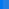 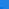 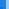 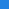 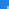 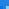 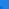 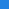 Педагоги общеобразовательного учрежденияВысокие показатели успеваемости и достижений учащихся во многом зависят от педагогического коллектива, который организует условия и поддерживает образовательные возможности школьников.В школе работает 53 педагога, среди них:Заслуженный Учитель РФ – 1 чел. (Окунева Людмила Григорьевна)Почетные работники общего образования РФ – 10 чел. (Завацкая Ольга Александровна, Вахтеева Ольга Михайловна, Старикова Тамара Александровна, Зятнина Любовь Борисовна, Сизина Наталья Степановна, Подчиненова Елена Борисовна, Васильева Валентина Григорьевна, Кожанова Нина Александровна, Леденева Зифа Салиховна, Гавина Ирина Юрьевна)Отличники народного просвещения – 4 чел. (Окунева Людмила Григорьевна, Селезнева Ольга Николаевна, Хорешок Ольга Владимировна, Печкурова Галина Александровна)награжденные грамотами Министерства Образования РФ – 4 чел. (Подчиненова Елена Борисовна, Окунева Людмила Григорьевна, Вахтеева Ольга Михайловна, Головина Ирина Васильевна)награжденные грамотами Администрации Кемеровской области –3 чел. (Голота Елена Ивановна, Елунин Николай Яковлевич, Селезнева Ольга Николаевна)награжденные грамотами департамента образования и науки Кемеровской области – 13 чел. (Шнипова Наталья Анатольевна, Леденева Зифа Салиховна, Окунева Людмила Григорьевна, Подчиненова Елена Борисовна, Елунин Николай Яковлевич, Сизина Наталья Степановна, Селезнева Ольга Николаевна, Вахтеева Ольга Михайловна, Васильева Валентина Григорьевна, Зятнина Любовь Борисовна, Анисимов Виталий Олегович, Смирнова Галина Викторовна, Никонова Наталья Валерьевна)- медалями Кузбасса – 7 чел. (Селезнева Ольга Николаевна, Окунева Людмила Григорьевна, Васильева Валентина Григорьевна, Подчиненова Елена Борисовна, Леденева Зифа Салиховна, Хорешок Ольга Владимировна, Печкурова Галина Александровна)Образование педагогических работников общеобразовательного учрежденияПедагогический стаж работников школыАнализ кадрового состава педагогического коллектива свидетельствует о достаточно стабильном положении. За последние 3 года в школу пришло 14 молодых педагогов, что составило 31,8 % от общей численности учителей.Возраст педагогических работников школыАттестация педагогических кадровКачество квалификации педагогических кадров школы – один из главных ресурсов, способствующих решению поставленных задач. Из 53 педагогов:Рост профессионального мастерства педагогов определяется наличием процессов самообразования, самосовершенствования и совершенствования профессиональных компетенций через обучение на курсах повышения квалификации.Прохождение курсовой подготовки25201510502012-2013	14-15	15-16	16-17	17-18Следует отметить достаточно высокий уровень педагогических кадров и сохранение тенденции к повышению уровня профессионального мастерства. Происходит это через презентацию опыта своей работы в ходе участия в профессиональных конкурсах.Становится традиционным проведение школьного конкурса педагогического мастерства.«Малышкина школа», Начальная школа«Развивающее обучение» (1 ступень) (ФГОС НОО)«Развитие познавательной и социальной активности через внедрение современных образовательных технологий» (2 ступень) (ФГОС ООО)«Профильное обучение и социальная адаптация на третьей ступени обучения» (3 ступень) (социально-экономический профиль)Информация о персональном составе педагогических работников.С 2011 года школа работает над внедрением новых образовательных стандартов.В настоящее время школа имеет статус общеобразовательной и включаетв себя три ступени: начальное общее образование, основное общее  образование  и среднее общее образование. Направление работы школы вполне согласуется с нормативной документальной базой российской образовательной системы.В школе создана прогнозируемая модель личности ученика:Модель выпускника первой ступени обучения - знание основ личной гигиены, выполнение правил гигиены; владение основами личной гигиены издорового образа жизни.Модель выпускника второй ступени обучения - знание основ строения и функционирования организма человека; знание изменений в организме человекав пубертатный период; умение оценивать свое физическое и психическое состояние; знание влияния алкоголя, курения, наркомании на здоровье человека; поддержание физической формы; телесно-мануальные навыки, связанные с укреплением силы, выносливости, ловкости; гигиена умственного труда.Модель выпускника третьей ступени обучения - стремление к самосовершенствованию, саморазвитию и профессиональной пригодности через физическое совершенствование и заботу о своем здоровье; убеждение в пагубности для здоровья и дальнейшей жизни вредных привычек; знание различных оздоровительных систем; умение поддерживать здоровый образ жизни, индивидуальный для каждого человека; способность вырабатывать индивидуальный образ жизни; гигиена умственного труда.Аналитика результатов работы образовательного учреждения показана в мониторинговой карте школы, которая включает фактические данные и выводные критические суждения по нескольким направлениям, различающимся участниками анализа, а именно: внутренняя образовательная среда:учащиеся,воспитательно-образовательныйпедагоги,родители,социальный паспорт школыи внешняя образовательная среда.Условия осуществления образовательного процесса. Режим работыВ школе используется  четвертная  организация  учебного  года. Продолжительность учебного года в 1-х классах составляет 33 недели, во 2-8 и 10-х, 9, 11-х классах- 34-35 недель.Работа спортивных секций, кружков, элективных курсов, занятий внеурочной деятельностью допускается только по утвержденным на МО программам и в соответствии с утвержденным директором расписанием.Обязательной составляющей режима является активно-двигательная и физкультурно-оздоровительная деятельность учащихся, в том числе на свежем воздухе, ежедневный объем которой составляет не менее 20% времени, отводимого на учебную и досуговую деятельность, дополнительное образование. При организации занятий физической культурой используются показатели мониторинга уровня физического развития и физической подготовленности учащихся. В систему физкультурно- оздоровительных мероприятий, направленные на оздоровление учащихся и профилактику здорового образа жизни: утренняя зарядка, физкультминутки на уроках, динамическая перемена, динамические часы для учащихся 1-х классов, дни здоровья, работа спортивных секций, туристические слеты, Веселые старты, эстафеты, участие в сдаче норм ГТО.Финансовое обеспечение учебно-воспитательного процесса при подготовке к новому учебному году (2018-2019 учебный год)ВведениеI.Информация об общеобразовательном учреждении1.1.Историческая справка1.2.Организационно-правовое обеспечение деятельности школы1.3.Общая информация об общеобразовательном учреждении1.4.Кадровый состав общеобразовательного учрежденияНазвание общеобразовательногоМуниципальное бюджетноеучрежденияобщеобразовательное учреждение «Средняяобщеобразовательная школа № 58»Проектная мощность750 человек в одну смену (обучается 935 чел. – 39кл.-комплекта)Тип учрежденияобщеобразовательное бюджетное учреждениеВид учреждениясредняя общеобразовательная школаОрганизационно-правовая формаюридическое лицоУчредительмуниципальное образование город КемеровоГод основания1971г.Юридический адрес650056, г. Кемерово, ул. Ворошилова, 18 ДТелефон(83842) 51-13-22Факс(83842) 51-47-01E-mailschool58.kmr@mail.ruАдрес сайта в Интернетешкола58кемерово.рфФИО руководителяСелезнева Ольга НиколаевнаБанковские реквизитыИНН/КПП 4206023545/420501001Банковские реквизитыр/сч 40701810800001000016Банковские реквизитыГРКЦ ГУ Банка России по КО г. КемеровоБанковские реквизитыБИК 043207001Банковские реквизитыл/сч 20396У52410/21396У52410ОКАТО 32401000000Свидетельство о государственной№ 6450 КЕ - 401365000регистрации№ 6450 КЕ - 401365000Государственный регистрационный1024200703273 (дата внесения записи 12.11.2002)номер1024200703273 (дата внесения записи 12.11.2002)Лицензия42Л01 №0002665 рег. № 15623 от 24.12.2015 г.Свидетельство о государственной42А02 №0000503 №3307 от 06 декабря 2016 г.№ФИО выпускникаГодПредметМесто работып/пвыпуска1Гарина (Белоножко) Нина Викторовна1989химияшкола для детей девиантнымповедением2Силакова Людмила Анатольевна1975начальные классышкола № 93 (сейча на	заслуженноотдыхе)3Зырянов Виктор Юрьевич1986физикалицей № 624Вострикова Наталья Жоржиковна1986биологиягимназия № 175Агеева (Алексеенко) Лариса Викторовна1983математикаНМЦ6Пезарева Светлана Николаевна1981математикашкола № 937Зяблицева Екатерина Евгеньевна1985русский язык илитератураПедагогическийколледж8Григорьева Ирина Владимировна1992математикаКемГУ9Жуликова Татьяна Александровна1989историяКемГУКИ10Безлепкина (Юдина) Елена Викторовна1983ин.языкгимназия № 2511Рыжанкова (Кустова) Ольга Васильевнарусский язык илитературашкола № 9312Горелкин Олег ВитальевичОБЖшкола № 9313Белкина Юлия Игоревнаначальныеклассышкола № 5814Косых (Иванилова) Елена Вячеславовнаначальныеклассышкола № 5815Карабанова	(Боровик)	НадеждАлексеевна2000начальныеклассыгимназия № 7116Власюк (Сизина) Наталья Степановна1986географияшкола № 5817Ноздрина Светлана Николаевнабиблиотечноеделошкола № 5818Маркова Татьяна Сергеевна2011географияшкола № 9119Нуштаева Анна Александровна1997история,экономикамед. академия20Казаченко Наталья Геннадьевна1986математикаКемГУ21Чернышова (Никонова) ИринаАлексеевна1988историяПермь22Панкова (Шаломенцева) Ирина Юрьевна1982биологияшкола № 4923Бурденко Татьяна Михайловна1976ин. языкХай-лайт24Дворецкий Сергей Анатольевич1986физ-раТехническийуниверситет25Апухтина Елена Владимировна1995физ-раКемГУКИ26Сбитнев Олег Владимирович2004физ-рабассейнКировского района27Косых Юлия Вячеславовна1998начальныеклассы, психологНовокузнецк28Посконная Жанна Юрьевна1989музыкагимназия № 25Ф.И.О. выпускникаГод выпускаМедаль1Григорьева Ирина Владимировна1992серебро2Маргацких Наталья Петровна1992серебро3Антоненко Ирина Александровна1993серебро4Мархель Юлия Владимировна1993серебро5Несмиянова Елена Викторовна1993серебро6Першина Елена Викторовна1993серебро7Нуштаева Анна Александровна1997серебро8Наволокин Михаил Сергеевич1997серебро9Макаев Евгений Витальевич1997серебро10Савенкова Ирина Сергеевна1998серебро11Митрофанова Светлана Сергеевна1999серебро12Изотова Анна Сергеевна2001серебро13Наволокина Юлия Сергеевна2002серебро14Силонова Анна Александровна2002серебро15Альбрехт Ольга Сергеевна2004серебро16Саленцова Марина2005серебро17Сечкарь Анастасия Ивановна2009серебро18Сечкарь Маргарита Ивановна2009серебро19Газизов Ренат Равильевич2009золото20Чупина Елизавета Сергеевна2009золото21Ачилова Ксения Салимовна2010серебро22Ольха Никита Александрович2014золото23Кузина Алена Дмитриевна2014золото24Алексеева Елизавета2015золото25Замула Дарья2015золото26Лапсанчап Буян Орланович2015серебро27Ионова Виктория2015серебро28Тимофеева Анна2016золото29Китанова Олеся2016серебро30Кузнецова Екатерина2016серебро31Фитерер Анастасия Дмитриевна2017золото32Мазурок Светлана Владимировна2017золото33Волкова Юлия Вадимовна2018золото№Ф.И.О. выпускникаГод выпускаНаукиНаукип/пФ.И.О. выпускникаГод выпускаНаукиНауки1.Федюнина Евгения Александровна1991Кандидат мед. наукКандидат мед. наук2Григорьева Ирина Владимировна1992Кандидат матем. наукКандидат матем. наук3Жуликова Татьяна Александровна1989Кандидатфилософ.3Жуликова Татьяна Александровна1989наук4Нуштаева Анна Александровна1997Кандидат эконом. наукКандидат эконом. наук5Харитоненко Андрей Геннадьевич1995Кандидат тех. наукКандидат тех. наук6Шилов Антон Валерьевич2000Кандидат тех. наукКандидат тех. наук7Шилов Алексей Валерьевич2002Кандидат тех. наукКандидат тех. наук№Ф.И.О. выпускникаГод выпускаЗваниеЗваниеЗваниеп/пФ.И.О. выпускникаГод выпускаЗваниеЗваниеЗвание1Дворецкий Сергей Анатольевич1986Чемпионмирапо1Дворецкий Сергей Анатольевич1986спортивной ходьбеспортивной ходьбе2Сбитнев Олег Владимирович2004Чемпионмирапо2Сбитнев Олег Владимирович2004подводному плаванию вподводному плаванию вподводному плаванию в2Сбитнев Олег Владимирович2004ластах3Федоров Анатолий Вячеславович2008ЧемпионРоссиипо№Ф.И.О. выпускникаГод выпускаБоевые действияБоевые действияп/пФ.И.О. выпускникаГод выпускаБоевые действияБоевые действия1Шитяев Евгений Викторович1995ЧечняЧечня2Силаков Андрей Анатольевич1980АфганистанАфганистан3Якунин Игорь Николаевич1976Спас солдата (погиб)Спас солдата (погиб)4Маслаков Дмитрий Александрович1989ЧечняЧечня5Бескровных Павел Валентинович1990ЧечняЧечня6Яковлев Александр Викторович1977Афганистан (погиб), наАфганистан (погиб), на6Яковлев Александр Викторович1977школеустановлена6Яковлев Александр Викторович1977мемориальная доскамемориальная доска7Еремин Юрий Васильевич1990ЧечняЧечня8Киприянов Михаил Геннадьевич1992ЧечняЧечня9Зятьков Павел Валентинович1990ЧечняЧечня10Юрин Евгений Иванович1999ЧечняЧечня11Поплавский Павел Михайлович1980АфганистанАфганистанФИОФИОГодДолжностьНаправления деятельностиФИОназна-ДолжностьНаправления деятельностиФИОченияДолжностьНаправления деятельностиСелезнева2004г.Директор1. Общее руководство и контроль.Ольга2004г.Директор2. Финансовое обеспечение.Николаевна2004г.Директор3. Расширение общественного участия в управленииАнисимов2017г.Заместители1.Планирование, организация, руководство и контрольВиталий2017г.директора поучебного процессаОлегович,2017г.УВР2. Формирование базы статистической отчетности поНовоселова2017г.общеобразовательному процессу.Нина2017г.3.Обеспечение условий для проведения учебного процесса.Владимировна2017г.Васильева2004г.Заместитель1. Обеспечение условий для безопасного проведенияВалентина2004г.директора поучебного процесса.Григорьевна2004г.БЖ2. Охрана труда и техники безопасности, сохранение2004г.здоровья участников образовательного процесса.Голомзин2011г.ЗаместительПланирование, организация, руководство и контрольСтанислав2011г.директора повоспитательного процесса и дополнительного образования.Викторович2011г.ВРБрендель2012г.Заместитель1.Материально-техническое обеспечение.Людмила2012г.директора по2. Соблюдение санитарных норм и правилГеоргиевна2012г.АХРНоздрина2000г.ЗаведующаяИнформационное сопровождение, программно-Светлана2000г.библиотекойметодическое обеспечение образовательного процессаНиколаевна2000г.ОбразованиеВысшееНеоконченноеСреднееОбразованиеВысшеевысшееспециальноеКоличество40310СтажДо 3-х3-1010-20Свыше 20ПенсионерыВыслуга летКоличество61315191010Возраст20-2526-3031-3536-4041-4546-5051-5556-6061-65Кол-во796168556Квалификационная категорияВысшаяПерваяБез категорииУчителей271511Пед. работников002ТехнологияДоля учителей,Технологияиспользующих технологию,Технология%Технология игрового обучения (имитационная)100%Здоровьесберегающие технологии100%Технология развивающего обученияТехнология игрового обучения (имитационная)100%Информационно – коммуникационные технологии100%Технология коммуникативного обучения100%иноязычной культуре100%Технология уровневой дифференциации70%Проектная технология60%Коллективная система обучения (КСО)45%Здоровьесберегающие технологии100%Информационно – коммуникационные технологии100%Технология коммуникативного обучения100%иноязычной культуре100%Технология уровневой дифференциации100%Проектная технология78%Здоровьесберегающие технологии100%Технология «Дебаты»40%Лекционно – семинарская система100%Информационно – коммуникационные технологии100%Здоровьесберегающие технологии100%Технология коммуникативного обучения100%иноязычной культуре100%Технология модульного и блочно – модульного60%обучения60%№ п/пФИО педагогаСпециальность1Корыстина Елена Александровнаучитель начальных классов2Белкина Юлия Игоревнаучитель начальных классов3Кигитович Вера Махкамовнаучитель начальных классов4Штепа Наталья Викторовнаучитель начальных классов5Иванилова Елена Вячеславовнаучитель начальных классов6Круглова Светлана Денисовнаучитель начальных классов7Завацкая Ольга Александровнаучитель начальных классов8Шамкова Елена Леонидовнаучитель начальных классов9Шнипова Наталья Анатольевнаучитель начальных классов10Побокина Светлана Валерьевнаучитель начальных классов11Борисова Алевтина Сергеевнаучитель начальных классов12Паутова Светлана Сергеевнаучитель начальных классов13Арефьева Виктория Сергеевнаучитель начальных классов14Спиридонова Ольга Васильевнаучитель начальных классов15Сабирова Уллиджан Матюсуповнаучитель начальных классов16Петрова Елена Юрьевнаучитель математики17Головина Ирина Васильевнаучитель математики18Вахтеева Ольга Михайловнаучитель математики19Окунева Людмила Григорьевнаучитель математики20Никонова Наталья Валерьевнаучитель истории,обществознания21Шалашова Мария Сергеевнаучитель истории,обществознания22Зятнина Любовь Борисовнаучитель русского языка и литературы23Яковлева Елена Викторовнаучитель русского языка и литературы24Константинова Вера Ивановнаучитель русского языка и литературы25Смирнова Галина Викторовнаучитель русского языка и литературы26Беленя Алена Анатольевнаучитель русского языка и литературы27Самосюк Оксана Вячеславовнаучитель русского языка и литературы28Гавина Ирина Юрьвена29Старикова Тамара Александровнаучитель технологии30Ивашенцев Евгений Олеговичучитель технологии31Сизина Наталья Степановнаучитель географии,экономики32Елунин Николай Яковлевичучитель информатики33Аксенова Нталья Евгеньевнаучитель информатики34Акуленко Светлана Николаевнаучитель иностранного языка35Рыжикова Елена Викторовна(немецкий, английский, французский)36Анисимов Виталий Олегович(немецкий, английский, французский)37Новицкая Елена Михайловна(немецкий, английский, французский)38Человечкова Ксения Олеговна(немецкий, английский, французский)39Лаврова Александра Витальевна40Зайков Борис Олеговичучитель биологии41Голомзин Станислав Викторовичучитель биологии42Тпескина Анастасия Олеговнаучитель физики43Подчиненова Елена Борисовнаучитель химии, физики и химии, ОБЖ44Васильева Валентина Григорьевнаучитель химии, физики и химии, ОБЖ45Голота Елена Ивановнаучитель физической культуры46Новоселова Нина Владимировнаучитель физической культуры47Чернов Артем Леонидовичучитель физической культуры48Вельтищев Дмитрий Сергеевичучитель физической культуры49Гордеев Максим Юрьевичучитель физической культуры50Кобылин Вадим Сергеевичучитель физической культуры51Калязина Анна Валерьевнаучитель музыки52Старченков Николай Викторовичучитель ИЗО53Селезнева Ольга Николаевнаучитель начальных классов, русского языка и литературыПРИВЛЕЧЕНОПРИВЛЕЧЕНОПРИВЛЕЧЕНОПРИВЛЕЧЕНОПРИВЛЕЧЕНОБюджет, субвенцияВнебюджетВнебюджетВнебюджетВнебюджет112688,0891249,88891249,88891249,88891249,88СпонсорскиеРодительскиепожертвованияРодительскиепожертвованияСредстваот аренды294327,69437443,09437443,09159479,1СДЕЛАНОСДЕЛАНОСДЕЛАНОСДЕЛАНОСДЕЛАНОВид работВид работВид работКоличествоСуммаУстановка пластиковых оконУстановка пластиковых оконУстановка пластиковых окон12236700,00Установка радиаторов отопленияУстановка радиаторов отопленияУстановка радиаторов отопления733187,00Косметический ремонт учебных кабинетовКосметический ремонт учебных кабинетовКосметический ремонт учебных кабинетов536221,17Замена обоев штукатуркойЗамена обоев штукатуркойЗамена обоев штукатуркой267735,97Замена линолеумаЗамена линолеумаЗамена линолеума255000,00Приобретение поточных светильниковПриобретение поточных светильниковПриобретение поточных светильников212300,00Косметический	ремонт	стен	коридоров,лестничных маршейКосметический	ремонт	стен	коридоров,лестничных маршейКосметический	ремонт	стен	коридоров,лестничных маршей31989,80Замена керамической плитки, покраскаЗамена керамической плитки, покраскаЗамена керамической плитки, покраска122700,00Ремонт шведских стенок в спортивном залеРемонт шведских стенок в спортивном залеРемонт шведских стенок в спортивном зале5000,00Установка приборов, работы в тепловом узлеУстановка приборов, работы в тепловом узлеУстановка приборов, работы в тепловом узле16697,00Приобретение	сантехники	(унитаза,комплектующих)Приобретение	сантехники	(унитаза,комплектующих)Приобретение	сантехники	(унитаза,комплектующих)4299,20Приобретение медикаментов для аптечек, вмедицинский кабинетПриобретение медикаментов для аптечек, вмедицинский кабинетПриобретение медикаментов для аптечек, вмедицинский кабинет4250,00Перезарядка огнетушителей327150,00Приобретение мебели70930,50Приобретение	компьютерной	техники,проектора5109466,00Установка противопожарного люка19806,80Приобретение электротоваров14746,00Приобретение и монтаж потолка «Грильято»231478,10Приобретение канцтоваров5599,95Приобретение	учебников,	методической	ихудожественной литературы8560,39СОУТ3120120,00ИТОГО:ИТОГО:1003937,88